Name: ..................................................................................................Class........................Candidate’s signature……………….Date………………. 				Index number……………………………………………...312/2GEOGRAPHYPaper 2Time: 2 ¾   HoursUNAMFAN PRE- MOCK EXAMINATIONS - 2016Kenya Certificate of Secondary Education  (K.C.S.E)GEOGRAPHY PAPER 2 2 ¾  HRSINSTRUCTIONS TO CANDIDATESThis contains two sections A and B.Answer all questions in section A, In section B questions 6 and two other question.All answers must be written in the booklet providedThis paper consists of 4 printed pages. Candidates should check the question paper to ascertain that all pages are printed as indicated and that no questions are missingSECTION AAttempt all questions in this sectiona)  State three reasons why national parks have been established in Kenya. (3mks)Apart from establishing national parks and game reserves state two ways other ways through which the government of Kenya conserves wildlife .(2mks)a) List two methods used to preserve fish. (2mks)b)  Give three reasons why Norway is a great fishing nation (3mks)a) list two functions of New York city (2mks)b) State three factors that led to the development of Kisumu town. (3mks)a) state three physical problems experienced by farmers at Mwea Tembere irrigation (3mks)b) State two benefits that resulted from reclamation of the Yala swamp.(2mks)a) apart from windstorms, name two other environmental hazards associated with climatic conditions.(2mks)b) State three problems caused by windstorms in Kenya (3mks)SECTION BAnswer question 6 and any other two questions from this sectionStudy the photograph below and answer questions (a) and (b)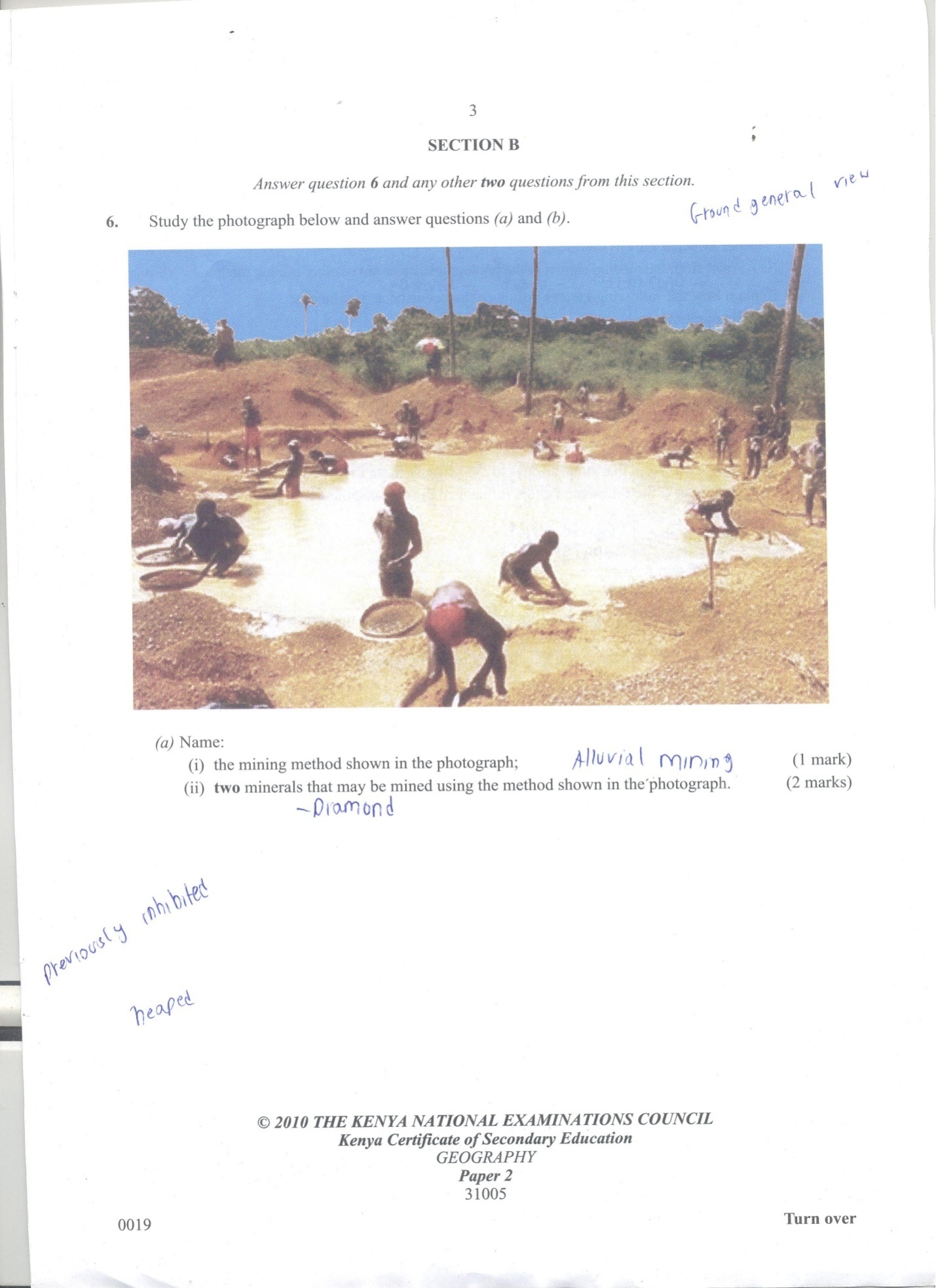 (a) Name     (i) The mining method shown in the photograph;    (1mk)    (ii) Two minerals that may be mined using the method shown in the photograph (2mks) (b) (i) Using evidence from the photograph, give four indicators that show that the weather was hot when the photograph was taken. (4mks) (ii)  Describe how minerals are obtained using the mining method shown in the photograph (5mk) (iii) Citing evidence from the photograph, explain two ways in which the mining method shown has affected the environment. (4mks)    iv)  Apart from the method shown in the photograph, name three other mining methods. (3mks) (c) Explain how the following factors influence the occurrence of minerals:(i) Evaporation                                                                                                                     (2mks)(ii) Vulcanicity									         (2mks)(iii) Metamorphism 									         (2mks)(a)(i)  name two exotic species of trees planted in Kenya (2mks)                (ii) Explain three factors that favour the growth of natural forests on the slopes of Mt. Kenya.(6mks)(iii) State five factors that have led to the reduction of the area under forests on the slopes of Mt. Kenya (5mks)(b) Explain four measures that the government of Kenya is taking to conserve forests in the country (10mks)(c) Give the differences in the exploitation of softwood forests in Kenya and Canada under the following sub-headings:(i) Period of harvesting (2mks)             (ii) Transportation (2mks)(a) State three physical conditions that are necessary for the growing of cocoa . (3mks)    	 (b) List three economic problems experienced in cocoa farming in Ghana (3mks)     	(c) (i)  Name two districts in Kenya where wheat is grown on commercial scale (2mks)     	     (ii) Name two wheat producing provinces of Canada (2mks)    	     (iii) Explain five factors which enable Canada to produce more wheat than Kenya. (10mks) 	(d) (i) name two breeds of dairy cattle reared in Kenya (2mks)           (ii) State three factors which favour dairy farming in Denmark (3mks)(a) (i) name two non-renewable sources of energy. (2mks)(ii) Explain four physical factors that influence the location of hydroelectric power station (8mks) (b) Apart from generating H.E.P. give three other benefits that have resulted from the construction of Masinga dam. (3mks)   	 (c) Explain three benefits that would result from rural electrification in Kenya. (6mks)(d) In what three ways did the power shortages resulting from the drought of the years 1999 and 2000 affect the industrial sector in Kenya? (6mks)(a) (i) name three agricultural non-food processing industries in Kenya (3mks) (ii) State four ways in which Kenya has benefitted from the motor vehicle industry (4mks) (b) Explain three problems arising from industrialization in Kenya (6mks) (c) Explain three factors which influenced the location of iron and steel industry in the Ruhr region of Germany in the 19thcentury. (d) You intend to carry out a field study of furniture-making industry in the local market centre.(i) State two reasons why it would be necessary for to visit the area of study in advance.(ii) For your field study, you have prepared a work schedule. State two items you would include in the schedule (2mks) (iii) Give two advantages of studying about furniture-making through field work. (2mks)